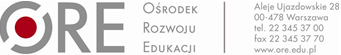 Znak sprawy: WA-ZG.2610.4.2018.TK						Warszawa,            listopada 2018 Uczestnicy Postępowania    						   Dotyczy: zapytanie ofertowe na świadczenie powszechnych usług pocztowych w obrocie krajowym i zagranicznym, w zakresie przyjmowania, przemieszczania i doręczania przesyłek pocztowych, nr sprawy 51/ZO/2018.Ośrodek Rozwoju Edukacji w Warszawie – Zamawiający, przekazuje treści wniosków o wyjaśnienie treści zapytania ofertowego wraz z udzielonymi wyjaśnieniami:Pytanie nr 1Zamawiający określił w §1 Wzoru Umowy w opisie Przedmiotu Umowy w pkt 14 sposób postępowania 
w przypadku nie odebrania od Zamawiającego przesyłek w wyznaczonym dniu i czasie. Wykonawca prosi o zmianę zapisu na „Zamawiający ma prawo zlecić usługę innemu operatorowi, a kosztami realizacji obciążyć wykonawcę, jeżeli Wykonawca nie odbierze od Zamawiającego przesyłek lub przesyłek kurierskich w wyznaczonym dniu i czasie, po uprzednim poinformowaniu Wykonawcy drogą telefoniczną lub na podany przez Wykonawcę adres e-mail o zaistniałej sytuacji. Zlecenie wykonania usługi innemu operatorowi może nastąpić w przypadku, gdy Wykonawca nie przywrócił stanu zgodnego z umową oraz obowiązującymi przepisami w terminie siedmiu dni od otrzymania uprzedniego pisemnego wezwania Zamawiającego”. Tak sformułowany warunek daje również Wykonawcy prawo sprawdzenia i weryfikacji skali, rozmiaru i rangi naruszeń stwierdzonych przez Zamawiającego oraz ich eliminacji w możliwie najszybszym czasie.Odpowiedź na pytanie nr 1Zamawiający podtrzymuje zapis umowy w § 1 ust. 14.Pytanie nr 2Zamawiający zamieścił w §1 Wzoru Umowy, w opisie Przedmiotu Umowy w pkt 8 i 9  zapis mówiący 
o odbiorze przesyłek. Jako przedmiot zamówienia nie została wskazana usługa odbioru korespondencji z siedziby Zamawiającego. Wykonawca zwraca się z prośbą o doprecyzowanie, jakiego rodzaju przesyłek dotyczy ten zapis?Odpowiedź na pytanie nr 2Zamawiający wyjaśnia, że zapis umowy w § 1  ust. 8 i 9 dotyczy odbioru  przesyłek kurierskich.Pytanie nr 3Zamawiający zamieścił w §1 Wzoru Umowy, w opisie Przedmiotu Umowy w pkt 16  zapis mówiący 
o tym, że  nadanie przesyłek objętych przedmiotem zamówienia następować będzie w dniu ich odbioru przez Wykonawcę od Zamawiającego. Jako przedmiot zamówienia nie została wskazana usługa odbioru korespondencji z siedziby Zamawiającego. Wykonawca prosi o zmianę zapisu na „w dniu ich przekazania do Wykonawcy przez Zamawiającego” oraz uzupełnienie zapisem: „W przypadku uzasadnionych zastrzeżeń w stosunku do przekazanych przesyłek (np. nieprawidłowe pakowanie, brak pełnego adresu, niezgodność wpisów w dokumentach nadawczych z wpisami na przesyłkach, brak znaków opłaty itp.) Wykonawca bez zbędnej zwłoki wyjaśnia je z Zamawiającym. Brak możliwości wyjaśnienia zastrzeżeń, o których mowa lub ich usunięcia w dniu odbioru przesyłek od Zamawiającego powoduje, że nadanie przesyłek przez Wykonawcę nastąpi w dniu następnym lub po całkowitym usunięciu zastrzeżeń przez Zamawiającego.”Zapis ten jest niezbędny i odnosi się do sytuacji gdy w przekazanej korespondencji zostaną zidentyfikowane nieprawidłowości, z powodu których Wykonawca nie może zapewnić nadania w tym samym dniu co odbiór.  W takich sytuacjach konieczny jest kontakt z Zamawiającym w celu wyjaśnienia zastrzeżeń.Odpowiedź na pytanie nr 3Zamawiający wyjaśnia iż §1 w ust. 16 umowy dotyczy odbioru przesyłek przez Wykonawcę 
od Zamawiającego miał na myśli przesyłkę kurierską. Jednocześnie Zamawiający wyraża zgodę na zmianę treści wzoru umowy zgodnie z propozycją Wykonawcy. Wobec tego  §1 w ust. 16 wzoru umowy otrzymuje nowe brzmienie: 16. Nadanie przesyłek oraz przesyłek kurierskich objętych przedmiotem zamówienia następować będzie w dniu ich przekazania do Wykonawcy przez Zamawiającego. W przypadku uzasadnionych zastrzeżeń w stosunku do przekazanych przesyłek (np. nieprawidłowe opakowanie, brak pełnego adresu, niezgodność wpisów w dokumentach nadawczych z wpisami na przesyłkach, brak znaków opłaty itp.) Wykonawca bez zbędnej zwłoki wyjaśnia je z Zamawiającym. Brak możliwości wyjaśnienia zastrzeżeń, o których mowa lub ich usunięcia w dniu odbioru przesyłek od Zamawiającego powoduje, iż nadanie przesyłek przez Wykonawcę nastąpi w dniu następnym lub po całkowitym usunięciu zastrzeżeń przez Zamawiającego.Pytanie nr 4Wykonawca zwraca się z prośbą o modyfikację zapisów we Wzorze Umowy §1 opisu Przedmiotu Umowy w pkt 17. Proponowany zapis: „Wykonawca będzie doręczał do siedziby Zamawiającego pokwitowane przez adresata potwierdzenie odbioru przesyłki niezwłocznie po doręczeniu zgonie 
z Rozporządzeniem Ministra Administracji i Cyfryzacji.”Odpowiedź na pytanie nr 4Zamawiający podtrzymuje zapis  umowy  §1 ust. 17.Pytanie nr 5Wykonawca zwraca się z pytaniem, czy wycenić usługę odbioru korespondencji z siedziby (5 razy 
w tygodniu) zawartą w Opisie Przedmiotu Zamówienia w pkt 230?Odpowiedź na pytanie nr 5Zamawiający wyjaśnia, że nie będzie korzystał z usługi odbioru korespondencji z siedziby (5 razy 
w tygodniu) zgodnie z Opisem Przedmiotu Zamówienia w pkt 230.Pytanie nr 6Wykonawca prosi o potwierdzenie, że przesyłki kurierskie do 0,5 kg i do 1 kg to przesyłki z zawartością dokumentów.Odpowiedź na pytanie nr 6Zamawiający nie jest w stanie potwierdzić, że przesyłki kurierskie od 0,5 kg do 1 kg to przesyłki 
z zawartością dokumentów.Pytanie nr 7We Wzorze Umowy w § 4 pkt 7 Zamawiający zastrzega sobie prawo do zażądania zapłaty kar umownych w wysokości 5% wynagrodzenia brutto. Wykonawca zwraca się z prośbą o zmianę wysokości kary na 2% od wynagrodzenia brutto, która jest karą wysoką ale stosowną na rynku. Wykonawca nie neguje konieczności wprowadzenia kar umownych we Wzorze Umowy, lecz podkreśla, iż należy dążyć do zachowania równowagi stron stosunku umownego, która w jego ocenie nie stoi 
w sprzeczności z naturą stosunku prawnego, ustawą lub zasadami współżycia społecznego. Podkreślić należy, że ustanowienie w umowie rażąco wysokich kar umownych, bezwzględnie należy uznać, 
za naruszenie zasad zachowania uczciwej konkurencji. Wynika to zarówno z ograniczeń zasady swobody umów, jak i z innej podstawowej zasady prawa cywilnego, wyrażonej w art. 5 Kodeksu cywilnego. Wobec powyższego karę 5% należy uznać za całkowicie wygórowaną. Odpowiedź na pytanie nr 7Zamawiający podtrzymuje zapis umowy w § 4 ust. 7.Pytanie nr 8Czy Zamawiający przewiduje możliwość korzystania z udostępnionego bezpłatnie przez Wykonawcę, narzędzia do nadawania przesyłek w wersji elektronicznej oraz ich śledzenia, dzięki któremu proces przygotowywania korespondencji ulegnie uproszczeniu?Odpowiedź na pytanie nr 8Zamawiający przewiduje możliwość korzystania z udostępnionego bezpłatnie przez Wykonawcę, narzędzia do nadawania przesyłek w wersji elektronicznej oraz ich śledzenia.Pytanie nr 9Czy Zamawiający wymaga, aby usługi świadczone przez Wykonawcę spełniały warunki skutecznego 
i prawidłowego doręczenia postawione w kodeksie postępowania cywilnego, kodeksie postępowania karnego i kodeksie postępowania administracyjnego (zwłaszcza art. 44) oraz spełniały warunki skutecznego doręczenia w postępowaniach prowadzonych przez sądy administracyjne? Czy usługi świadczone przez Wykonawcę z chwilą ich nadania powinny spełniać wymóg zachowania prawidłowego terminu dla pisma urzędowego?Odpowiedź na pytanie nr 9Zamawiający wymaga, aby usługi świadczone przez Wykonawcę spełniały warunki skutecznego 
i prawidłowego doręczania postawione w kodeksie postępowania cywilnego, kodeksie postępowania karnego i kodeksie postępowania administracyjnego (zwłaszcza art. 44) oraz spełniały warunki skutecznego doręczania w postępowaniach prowadzonych przez sądy administracyjne. Usługi świadczone przez Wykonawcę z chwila ich nadania powinny spełniać wymóg zachowania prawidłowego terminu dla pisma urzędowego.Pytanie nr 10Wykonawca zwraca się z zapytaniem, czy Zamawiający dopuszcza możliwość wystawiania faktur elektronicznych przesyłanych na adres e-mail podany w umowie przez Zamawiającego?Odpowiedź na pytanie nr 10Zamawiający nie dopuszcza możliwości wystawiania faktur elektronicznych.Pytanie nr 11Czy Zamawiający dopuszcza, aby za dzień zapłaty przyjąć dzień obciążenia rachunku bankowego Wykonawcy?Odpowiedź na pytanie nr 11Zamawiający nie dopuszcza, aby za dzień zapłaty przyjąć dzień obciążenia rachunku bankowego Wykonawcy.Pytanie nr 12Czy zamawiający dopuszcza możliwość zmiany cen powszechnych usług pocztowych 
w sytuacji zatwierdzenia zmian przez Prezesa Urzędu Komunikacji Elektronicznej 
lub w sposób dopuszczony przez obowiązujące przepisy Prawa Pocztowego?Odpowiedź na pytanie nr 12Zamawiający nie dopuszcza możliwości zmiany cen powszechnych usług pocztowych w sytuacji zatwierdzenia zmian przez Prezesa Urzędu Komunikacji Elektronicznej ani w sposób dopuszczony przez obowiązujące przepisy Prawa Pocztowego.